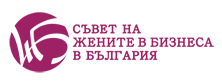 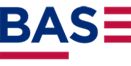 				BASE ГАБРОВО 2022 				Кратко представяне на кандидатаИме, фамилия:  Координати за връзка: тел./мейл: Работи/учи/безработен: Професионален опит: Завършено образование: Интереси: Какъв е Вашия предприемачески бизнес? Моля, опишете го кратко.Какви нови предприемачески идеи и инициативи искате да развиете?Вашите очаквания относно обученията в Академията за стартиращи предприемачи BASE ? Кои теми биха Ви били особено полезни?